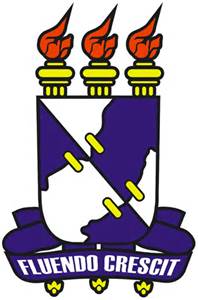 SERVIÇO PÚBLICO FEDERALMINISTÉRIO DA EDUCAÇÃOUNIVERSIDADE FEDERAL DE SERGIPECENTRO DE CIÊNCIAS EXATAS E TECNOLOGIAÀ DPROG,Referência: Resultado da Seleção de Monitoria do CCETEm atendimento ao disposto no Edital n°14/2017/PROGRAD, Artigo 4, encaminho o resultado no Anexo A, da seleção dos monitores remunerados e voluntários, onde estão indicados a modalidade de monitoria, disciplina objeto da monitoria, nomes e matrículas dos alunos aprovados, nome do professor orientador e a nota obtida no processo seletivo.  Nenhum candidato em disciplina com vaga remunerada fez opção por monitoria voluntária na ficha de inscrição, mas poderia aceitar ser monitor voluntário caso não consiga a vaga remunerada. Atenciosamente,Giovana Siracusa GouveiaPresidente da Comissão de Monitoria do CCET ANEXO ADEPARTAMENTO DE FÍSICA DEPARTAMENTO DE ENGENHARIA ELÉTRICADEPARTAMENTO DE ENGENHARIA DE PETRÓLEODEPARTAMENTO DE QUÍMICADEPARTAMENTO DE ESTATÍSTICA E CIÊNCIAS ATUARIAISModalidade da MonitoriaDisciplinaNome do aprovadoMatrícula do aprovadoNome do professor orientadorNota obtida no processoObservaçãoLABORATÓRIO DE FÍSICA 1LABORATÓRIO DE FÍSICA 1LABORATÓRIO DE FÍSICA 1LABORATÓRIO DE FÍSICA 1LABORATÓRIO DE FÍSICA 1LABORATÓRIO DE FÍSICA 1LABORATÓRIO DE FÍSICA 1Remunerada2017.1 e 2017.2Laboratório de Física 1(FISI0264)Adiel de Santos Filho201500034846SUSANA DE SOUZA LALIC11,010 lugarRemunerada2017.1 e 2017.2Laboratório de Física 1(FISI0264)Gabrielle Tenório S. da Silva201500029480SUSANA DE SOUZA LALIC11,020 lugarRemunerada2017.1 e 2017.2Laboratório de Física 1(FISI0264)Franklin da Cruz Lima201210003907SUSANA DE SOUZA LALIC11,030 lugarRemunerada2017.1 e 2017.2Laboratório de Física 1(FISI0264)Ana Lara Araújo Santos201600028091SUSANA DE SOUZA LALIC11,0excedenteRemunerada2017.1 e 2017.2Laboratório de Física 1(FISI0264)Jessica Carvalho Viana201600028411-10,0excedenteRemunerada2017.1 e 2017.2Laboratório de Física 1(FISI0264)Nelson Guilherme Silva Ramos201500029837-10,0excedenteRemunerada2017.1 e 2017.2Laboratório de Física 1(FISI0264))Rachel Pires Pereira de C. Santos201500405784-10,0excedenteRemunerada2017.1 e 2017.2Laboratório de Física 1(FISI0264)Juliane Aragão Barreto201310019131-8,25excedenteRemunerada2017.1 e 2017.2Laboratório de Física 1(FISI0264)Luan Pitágoras Melo Feitoza201600037920-8,25excedenteRemunerada2017.1 e 2017.2Laboratório de Física 1(FISI0264)Nilson César Menezes Santos201500035576-8,25excedenteRemunerada2017.1 e 2017.2Laboratório de Física 1(FISI0264)Tarcio dos Santos Santana201310019365  -8,25excedenteRemunerada2017.1 e 2017.2Laboratório de Física 1(FISI0264)Fabiana Barreto de Menezes201210001143-7,5excedenteRemunerada2017.1 e 2017.2Laboratório de Física 1(FISI0264))Iana Mota Araujo201210009660-7,5excedenteRemunerada2017.1 e 2017.2Laboratório de Física 1(FISI0264)Leonardo Alves Bispo Passos201600034473-7,5excedenteLABORATÓRIO DE FÍSICA BLABORATÓRIO DE FÍSICA BLABORATÓRIO DE FÍSICA BLABORATÓRIO DE FÍSICA BLABORATÓRIO DE FÍSICA BLABORATÓRIO DE FÍSICA BLABORATÓRIO DE FÍSICA BRemunerada2017.1 e 2017.2Laboratório de Física B (FISI0153)Henrique Gomes Santana201500030972ANA FIGUEIREDO MAIA11,010 lugarRemunerada2017.1 e 2017.2Laboratório de Física B (FISI0153)Leandro Matheus de Oliveira Souza201420008232ANA FIGUEIREDO MAIA11,0020 lugarRemunerada2017.1 e 2017.2Laboratório de Física B (FISI0153)Nayara Gonçalves Gusmão201410028447ANA FIGUEIREDO MAIA10,7830 lugarRemunerada2017.1 e 2017.2Laboratório de Física B (FISI0153)Áurio Henriqu B.F. Santos201500381243ANA FIGUEIREDO MAIA10,7840 lugarRemunerada2017.1 e 2017.2Laboratório de Física B (FISI0153)Renato Silva Fagundes201410025202-10,62excedenteRemunerada2017.1 e 2017.2Laboratório de Física B (FISI0153)Mateus Henrique Pacheco Mascarenhas201500033992-10,45excedenteRemunerada2017.1 e 2017.2Laboratório de Física B (FISI0153) Hamilton Vieira Santos    201210002525-10,34excedenteRemunerada2017.1 e 2017.2Laboratório de Física B (FISI0153)Hortência E. Pereira de Santana201500051462-10,18excedenteRemunerada2017.1 e 2017.2Laboratório de Física B (FISI0153)Pedro Ivo Baptista de Santana201700147353-10,18excedenteRemunerada2017.1 e 2017.2Laboratório de Física B (FISI0153)Bruno Feitosa Moda Leal201500033366-10,0excedenteRemunerada2017.1 e 2017.2Laboratório de Física B (FISI0153)Alef Davys Matos Lima201420032309-10,0excedenteRemunerada2017.1 e 2017.2Laboratório de Física B (FISI0153)Gregory Medeiros20122001138-10,0excedenteRemunerada2017.1 e 2017.2Laboratório de Física B (FISI0153)Luísa Andrade Cândida Araújo201700147308-9,75excedenteRemunerada2017.1 e 2017.2Laboratório de Física B (FISI0153)Marcelo Alessandro do N. Vieira201320003547-9,75excedenteRemunerada2017.1 e 2017.2Laboratório de Física B (FISI0153)Marcílio Braz da Silva Júnior201110002532-9,63excedenteRemunerada2017.1 e 2017.2Laboratório de Física B (FISI0153)Murilo Gonçalves Moura de Almeida201410026219-9,75excedenteRemunerada2017.1 e 2017.2Laboratório de Física B (FISI0153)Yuri Oliveira de Melo20130017422-9,5excedenteRemunerada2017.1 e 2017.2Laboratório de Física B (FISI0153)Nilson César Menezes Santos201500035576-9,08excedenteRemunerada2017.1 e 2017.2Laboratório de Física B (FISI0153)Saulo Gardel Silva Ribeiro201320027727-9,0excedenteRemunerada2017.1 e 2017.2Laboratório de Física B (FISI0153)Eugênio Soares Mota Fonseca201500380246-9,0excedenteRemunerada2017.1 e 2017.2Laboratório de Física B (FISI0153)Rinaldo Danillo dos Santos201500354513-8,97excedenteRemunerada2017.1 e 2017.2Laboratório de Física B (FISI0153)Jonilson José Demetino Junior201410053922-8,53excedenteRemunerada2017.1 e 2017.2Laboratório de Física B (FISI0153)Samuel de Oliveira C. Santos201500034078-7,98excedenteRemunerada2017.1 e 2017.2Laboratório de Física B (FISI0153)Djalma dos Santos da Cruz 201410026317-7,9excedenteRemunerada2017.1 e 2017.2Laboratório de Física B (FISI0153)Raul Euler Oliveira Santos   201420032873-7,75excedenteRemunerada2017.1 e 2017.2Laboratório de Física B (FISI0153)Crislaine de Jesus Cesário201700124359-7,7excedenteLABORATÓRIO DE FÍSICA CLABORATÓRIO DE FÍSICA CLABORATÓRIO DE FÍSICA CLABORATÓRIO DE FÍSICA CLABORATÓRIO DE FÍSICA CLABORATÓRIO DE FÍSICA CLABORATÓRIO DE FÍSICA CRemunerada2017.1 e 2017.2Laboratório de Física C (FISI0154)Jaelson Silva Lima201120001932Márcio Alencar11,010 lugarRemunerada2017.1 e 2017.2Laboratório de Física C (FISI0154)Júlio César Valeriano dos Santos201310019140Rogério Machado8,5820 lugarFÍSICA 1FÍSICA 1FÍSICA 1FÍSICA 1FÍSICA 1FÍSICA 1FÍSICA 1Remunerada2017.1 e 2017.2Física 1 (FISI0260)Marlon Bittencourt Correia201320003046MÁRCIA REGINA PEREIRA ATTIE8,810 lugarRemunerada2017.1 e 2017.2Física 1 (FISI0260)Daniel de Souza Santos201600033636MÁRCIO ALENCAR 8,020 lugarRemunerada2017.1 e 2017.2Física 1 (FISI0260)Nilson César Menezes Santos201500035576MÁRCIA REGINA PEREIRA ATTIE7,730 lugarRemunerada2017.1 e 2017.2Física 1 (FISI0260)João Victor Melo Coutinho20110003326MÁRCIA REGINA PEREIRA ATTIE7,040 lugarFÍSICA 2FÍSICA 2FÍSICA 2FÍSICA 2FÍSICA 2FÍSICA 2FÍSICA 2Remunerada2017.1 e 2017.2Física 2 (FISI0261)Nilson César Menezes Santos201500035576RAIMUNDO LOPES DE OLIVEIRAFILHO9,110 lugarRemunerada2017.1 e 2017.2Física 2 (FISI0261)Daniel Oliveira Mendonça201310017010-8,8excedenteFÍSICA 3FÍSICA 3FÍSICA 3FÍSICA 3FÍSICA 3FÍSICA 3FÍSICA 3Remunerada2017.1 e 2017.2Física 3 (FISI0262)Ézio soares de Moura201420042029ZELIA SOARES MACEDO8,810 lugarRemunerada2017.1 e 2017.2Física 3 (FISI0262)Murilo Gonçalves M. de Almeida201410026219-7,0excedenteFÍSICA DAS RADIAÇÕES IIFÍSICA DAS RADIAÇÕES IIFÍSICA DAS RADIAÇÕES IIFÍSICA DAS RADIAÇÕES IIFÍSICA DAS RADIAÇÕES IIFÍSICA DAS RADIAÇÕES IIFÍSICA DAS RADIAÇÕES IIVoluntária2017.1Física das Radiações II (FISI0204)Greiciane de Jesus Araújo201611007661MÁRCIA REGINA PEREIRA ATTIE10,010 lugarModalidade da MonitoriaDisciplinaNome do aprovadoMatrícula do aprovadoNome do professor orientadorNota obtida no processoClassificaçãoVoluntária2017.1Conversão de Energia (ELET 0134)Luis Felipe Costa Silva Carneiro 201320008857Milthon Serna Silva9,210 lugar Voluntária2017.1Conversão de Energia (ELET 0134)Thiago Mota Vieira  201700147273Milthon Serna Silva9,020 lugarRemunerada2017.1 e 2017.2Circuitos digitais (ELET0076)Jonatan Nunes Santos201500033938 Guilherme P. Colnago10,010 lugarRemunerada2017.1 e 2017.2Circuitos digitais (ELET0076)Felipe Araújo Santos201600119445 -8,8excedenteRemunerada2017.1 e 2017.2Circuitos digitais (ELET0076)João Vitor Oliveira Cordeiro201500031020 -7,0excedenteModalidade da MonitoriaDisciplinaNome do aprovadoMatrícula do aprovadoNome do professor orientadorNota obtida no processoVoluntária2017.1Instalações de Produção de Petróleo(EPET0011 )Quíssila Gois Antunes201310017342Rosivânia da Paixão Silva Oliveira9,0Modalidade da MonitoriaDisciplinaNome do aprovadoMatrícula do aprovadoNome do professor orientadorNota obtida no processoRemunerada2017.1 e 2017.2Físico - Química (QUI0070)  e Físico -Química I (QUI0189) Douglas Thainan Silva Lima Mendes 201410026550Kleber Bergamaski7,7Modalidade da MonitoriaDisciplinaNome do aprovadoMatrícula do aprovadoNome do professor orientadorNota obtida no processoClassificaçãoRemunerada2017.1 e 2017.2Estatística Aplicada (ESTAT0011)Patrícia de Morais de Araújo201600122244Carlos Raphael A.Daniel9,3510 lugarRemunerada2017.1 e 2017.2Estatística Aplicada (ESTAT0011)Priscilla Alves Lima201310005360Carlos Raphael A.Daniel7,020 lugarRemunerada2017.1 e 2017.2Bioestatística (ESTAT0003)Joyce Dalline Silva Andrade201310066688José Rodrigo S. Silva10,010 lugarRemunerada2017.1 e 2017.2Bioestatística (ESTAT0003)Lígia Farias de Oliveira201600124507José Rodrigo S. Silva8,520 lugarRemunerada2017.1 e 2017.2Bioestatística (ESTAT0003)Miraldo Monteiro de Oliveira201310064020-8,25excedenteRemunerada2017.1 e 2017.2Introdução ÀEstatística (ESTAT0002)Raphael Vinícius C. Rodirgues201600034731Ulisses Vieira Guimarães10,4510 lugarRemunerada2017.1 e 2017.2Introdução ÀEstatística (ESTAT0002)Guilherme Aranha Barreto R. Dias201410024528Ulisses Vieira Guimarães9,020 lugarRemunerada2017.1 e 2017.2Introdução ÀEstatística (ESTAT0002)Warly Farias de Souza201600110735-8,25excedenteRemunerada2017.1 e 2017.2Probabilidade (ESTAT0072)Lavínia Farani Barros201600034698Luiz Henrique G. de D. Araújo11,010 lugarRemunerada2017.1 e 2017.2Probabilidade (ESTAT0072)Daniel Francisco Maranhão Evangelista201210010142-9,9excedente